 الطبيبة سانجيتا أغراوال  
دكتوراه في الطب (مومباي) زمالة الكلية الملكية لأطباء التوليد وأمراض النساء (لندن، المملكة المتحدة) DNBE DGO الهاتف: 91-22-24312821 / 91-98202 21675
                                طبيبة نساء وتوليد  البريد الإلكتروني: drsangeeta@abortioninmumbai.comالإجهاضمرحبًا بكم في الموقع الإلكتروني للدكتورة سانجيتا أغراوالمن الشائع إلى حد بعيد قيام المرضى من جميع أنحاء العالم، وخاصًة من دبي، والشارقة، وأبو ظبي، والفجيرة بالإمارات (الإمارات العربية المتحدة)، والرياض، وجدة بالمملكة العربية السعودية، والبحرين، والكويت، والدوحة بقطر، ومسقط بسلطنة عمان، وسنغافورة، والفلبين من جنوب شرق آسيا، بزيارة الهند لطلب المشورة والعلاج بخصوص أمراض النساء من الطبيبة سانجيتا أغراوال. نبذة عن الطبيبة  لقد تدربت في المعهد الهندي الرائد وحصلت على دكتوراه في الطب. وعملت في المملكة المتحدة وحصلت على زمالة الكلية الملكية لأطباء التوليد وأمراض النساء وقد التحقت بمستشفى مومباي، وكانت تقوم بزيارات إلى المعاهد الرائدة الأخرى من أجل المرضى الداخليين. بالإضافة إلى أن لديها غرف استشارات خاصة في برابهاديفي، وهي منطقة راقية جنوب وسط مومباي. كما أنها تقدم للمرضى حلولاً ودية وعلمية وعملية لمشكلات أمراض النساء مع الأخذ في الاعتبار الحفاظ على أعلى قدر من القيم القانونية والأخلاقية. السعي للإجهاض من الشائع جدًا لدي النساء أنهن يسافرن من مختلف البلدان إلى الهند لإجراء عملية إجهاض.  لأن إنهاء الحمل حتى 19 و 20 أسبوعًا يٌعد أمر قانونيًا في الهند. يرجى ملاحظة أن عمليات الإجهاض تتم وفق حدود قانونية. وأننا لا نقوم بعمليات تحديد الجنس وانتقاء النوع. الطريقة نقترح عليك بمجرد وصولك إلى الهند أن نراك في العيادة. سنقوم بالفحص والتخطيط بالأمواج فوق الصوتية للتأكد من حجم وموقع الحمل. سيتم اتخاذ جميع الخطوات الأخرى على النحو المطلوب. حتى مدة 7 أسابيع  يمكننا إجراء الإجهاض باستخدام الأقراص. ويتم إعطائها لك في العيادة مع شرح الإجراءات. ستتناولين مجموعة واحدة في ذلك اليوم والباقي يجب تناوله بعد 48 ساعة. سوف تحتاجين إلى سلسلة من الفحوصات للتأكد من اكتمال العملية. من 7 إلى 12 أسبوع  في هذه الحالة سوف تحتاجين إلى دخول المستشفى أو دار التمريض. سنقوم بعد ذلك بعملية الكحت تحت التخدير. سوف تكونين قادرة على السفر إلى بلدك في نفس اليوم. في بعض الأحيان قد تحتاجين إلى البقاء لفترة أطول. من 12 إلى 20 أسبوع  هذا إجراء أطول وسوف يتطلب دخول المستشفى لمدة يومين وقد تحتاجين إلى أن تكوني في الهند لمدة 3 إلى 4 أيام. سوف يتم إعطائك الدواء الذي سيسهل أو يقوم بعملية الإجهاض. يتم توفير خدمات تسهيل الإقامة عندما تأتي إلى مومباي، يجب أن يكون لديكِ كل التقارير والأدوية الخاصة بك إن وجدت. يمكننا إجراء اختبارات الدم والتخطيط بالأمواج فوق الصوتية في العيادة عند الحاجة. في حال ما إذا كنتِ بحاجة إلى التوسيع أو الكحت، يشترط كمطلب قانوني أن يكون هناك شخص بالغ مرافق لكِ.  لن يُسمح لكِ بدخول العمليات إذا كنتِ بمفردك بدون مرافق.  في حال ما إذا كنتي بحاجة للتوسيع أو الكحت، ينبغي أن تكوني صائمة لمدة 4 إلى 6 ساعات. لذا تجنبي تناول أو شرب أي شيء قبل الاستشارة الخاصة بكِ بـ 3 ساعات. إذا كنت بحاجة إلى سيارة تاكسي لكي تنقلكِ من المطار، سنقوم بمشاركة بعض أرقام التاكسي.  قد لا تحتاجي إلى غرفة فندقية على الإطلاق.  سوف تحتاجي إلى عملة هندية. يمكننا مساعدتك بخصوص أرقام الاتصال بالصرافة في مومباي. إننا لا نطلب موافقة الشريك / الزوج في حال الرغبة في الإجهاض ولكن يُفضل وجوده.  كما نقوم بتوفير الخدمات يوم الأحد وأيام العطلات الرسمية إذا تم الحجز مقدمًا. لا تترددي في مراسلتنا عبر البريد الإلكتروني / الرسائل القصيرة أو الاتصال في حال طلب مزيد من المعلومات.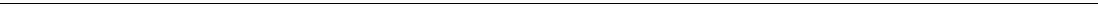  سانجيتا أغراوال 

غرفة الطبيب:  	غرفة رقم 23، الطابق الثاني، مبنى ناف بهافنا، فيير سافاركار مارج، برابهاديفي، 
	مومباي – 400 025أرقام الهواتف: 	91-22-24312821 / 91-98202 21675اتجاهات الوصول لموقعنا: أفضل طريق يجب اتباعه من المطار إلى عيادة الطبيبة سانجيتا أغراوال هو عن طريق ويسترن أكسبريس هايواي ثم من باندرا ورلي سي لينك ثم نتبع الاتجاهات إلى برابهاديفي. 

وتقع العيادة على الطريق الرئيسي على نفس خط شركة بينجال للمواد الكيميائية.نحن
  بعد شركة بينجال للمواد الكيميائية،
 قبل قاعة كوهينور،
 وفوق ورق حائط مارشال.يمكن للمرضى الدوليين زيارتنا  من خلال: دبي، الشارقة، أبو ظبي، الفجيرة - الإمارات (الإمارات العربية المتحدة) 	 الرياض، جدة - المملكة العربية السعودية  مسقط – سلطنة عمان 	 البحرين 	 الكويت 	 الدوحة – قطر  مسقط – سلطنة عمان 
 سنغافورة 		 الفلبين	 أفريقيا		 أوروبا	